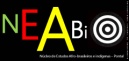 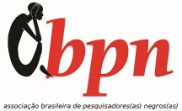 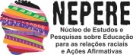 Formulário para solicitação de contratação de bolsistaDados do bolsista:Ituiutaba, ____ de _____________________ de 2018.Nome completo: CPF:RG:                   Órgão expedidor:                       Data de Expedição: Data de nascimento:Sexo:                                                 Estado Civil:Nome do pai:Nome da mãe:Naturalidade:                                                   UF:Período/Ano:Dados bancários:Banco:                           Agência:                    Conta corrente nominal:Telefone fixo:                                                   Celular:E-mail:Endereço: Número:                                   Complemento:Bairro:                                      CEP:Município:                                 UF: